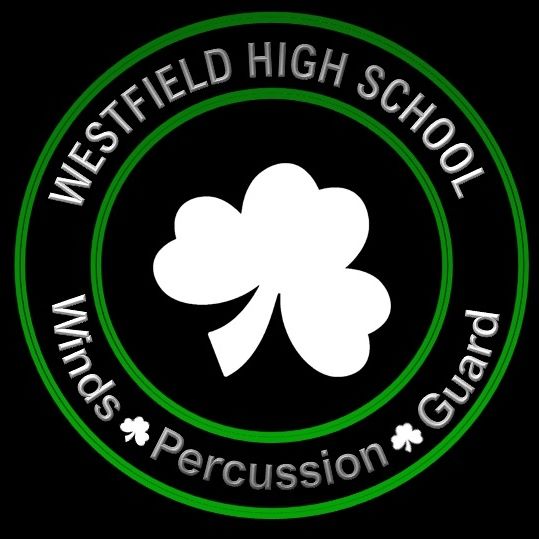 Attendees Greg Andelin, Interim PresidentJoy Rust, Vice PresidentMaura Clark, SecretaryAngie Davis, TreasurerKelly AlfordRae AndelinStacy HallTracy HughesEmily KidwellAngela KuJulie LakomekBecky MorganAndrew Muth, Director of BandsPeter Lintzenich, Director of OperationsDave Shinault, Preforming Arts Instructional Assistant AgendaWelcomeMarch Meeting MinutesTreasurer’s ReportDirector’s ReportCommittee ReportsConcessionsFundraising & SponsorshipSocial MediaCommittee and Coordinator NeedsOld BusinessOpen nominations for Board of DirectorsNew BusinessApprove Slate of Board MembersOpen Nominations for OfficersApprove Slate of OfficersTrailer Wrap - $10,000 provided by the school, $6,500 approval requestedUniform Steamer - $80 requestedBanner “Thank You for Supporting” - $150 RequestedBanner for Winds State ChampionshipAttention Devices 8ft Stake Flags - $130 RequestedSignatures required for Board Member Code of EthicsClosingNext Meeting: Monday, June 13, 2022 – 6:30pm